Детско-родительское интегрированное развлечение «День матери» для детей раннего дошкольного возраста и их мамЦель: познакомить детей с праздником «День матери».Задачи:- воспитывать заботливое отношение к маме;- побуждать детей к положительному общению со сверстниками и взрослыми;- продолжать воспитывать способность понимать задание, выполнять его в соответствие с инструкцией.- развивать мелкую моторику рук;- развивать двигательную активность детей, совершенствовать движения.Подготовительный этап:- чтение с детьми стихов, сказок, рассказов о маме;- сбор фотографий, на которых изображены дети с мамами;- видеосъемка детей, рассказывающих о своей маме;- монтаж фильма «Для наших мам»; - с детьми изготовление аппликаций «Букет для мамы»;- с детьми разучивание игры на музыкальных инструментах под музыку, соблюдая ритм.Необходимое оборудование и материалы:- экран, проектор, ноутбук/компьютер, колонки;- музыкальное произведение для игры на музыкальных инструментах «Оркестр»;- корзинка с музыкальными инструментами (бубенцы, бубны, тамбурины, маракасы, деревянные ложки) по числу детей;- музыка для входа детей в зал;- музыкальная композиция «Танец с мамой»;- фартуки детские, взрослые, скалки, разделочные досточки, подставки для печенья, кондитерское украшение для выпечки, тесто для печенья, фигурные формы. Все по числу участников.Ход мероприятия:Музыкальный зал украшен в тему праздника.Ведущая 1: Добрый вечер, дорогие мамы! Сегодня мы пригласили вас в гости, чтобы поздравить Вас с замечательным праздником - Днём Матери! Этот праздник посвящаем самым дорогим, самым заботливым, самым любимым и, конечно же, самым красивым-это Вам. В этот день хочется сказать слова благодарности всем мамам, которые дарят детям любовь, доброту, нежность и ласку.На экране фильм «Для наших мам»Ведущая 2: «Много мам на белом свете,Всей душой их любят дети.Только мама есть одна,Всех дороже мне она.Кто она? Отвечу я:Это мамочка моя».Под музыку с зал входят дети к своим мамам и вручают им подарки. Присаживаются на стулья. Ведущая 1: Это не все сюрпризы, которые ребята приготовили для своих мам. Предлагаем вашему вниманию музыкальный подарок. Ребята, выбирайте инструменты.Дети под музыку «Оркестр» исполняют ритмичные движения музыкальными инструментами.Ведущая 2: Какие ребята молодцы, как вы хорошо научились играть под музыку. Теперь за руки возьмемся дружно, с мамочкой сплясать нам нужно.Дети танцуют вместе с мамами.Ведущая 1: Наша праздничная встреча продолжается и приглашаем вас пройти в нашу группу.В группе на столах организовано все необходимое для раскатывания теста, формирования и украшения печений.Ведущая 2: Уважаемые мамы, ребята проходите помыть руки, одевайте фартуки. Вас ждет волшебное тесто, из которого получатся очень вкусные печенья. Вам нужно раскатать тесто скалкой, вырезать формочкой желаемый силуэт, красить заготовку печенья кондитерской посыпкой.Ведущая 1: Милые мамы, ребята, мы славно провели с вами праздничный вечер. Ваши заготовки печений предлагаем забрать домой, выпекайте их в духовке и наслаждайтесь их вкусом за вечерним чаепитием! С праздником, вас, дорогие мамы! Спасибо, что сегодня были вместе с нами!Приложение:Тесто для печеньяЯйцо – 2штМука – 4 стаканаМасло сливочное – 130грВанилин – ¼ чайной ложкиСода – 1/3 чайной ложкиСметана - 2 ст. ложкиВсе ингредиенты аккуратно смешать. Присыпать немного мукой стол и раскатать тесто скалкой. Вырезать печенье различными формами и выложить на противень, смазанный маслом. Поместить в разогретую до 200 градусов духовку и выпекать печенье 10-15 минут, до готовности.Отчет о проведенном мероприятии:19 ноября в первой младшей группе «Капитошки» состоялась встреча родительского клуба «Воспитатели + родители = счастливый ребенок». Эта встреча была посвящена приближающемуся нежному празднику «День матери». Самые маленькие жители детского сада подарили своим мамочкам поделки, которые изготовили совместно с воспитателями. Капитошки продемонстрировали мамам свое умение играть на бубенцах под музыку. Затем ребята и мамы кружились в совместном танце. У встречи была и вкусная часть. Уже в группе мамы с детьми стали настоящими кондитерами: они шустро раскатывали заранее приготовленное тесто, формировали красивые фигурки и украшали разноцветной посыпкой. Заготовки печений мамы и дети унесли с собой домой, для дальнейшего выпекания.  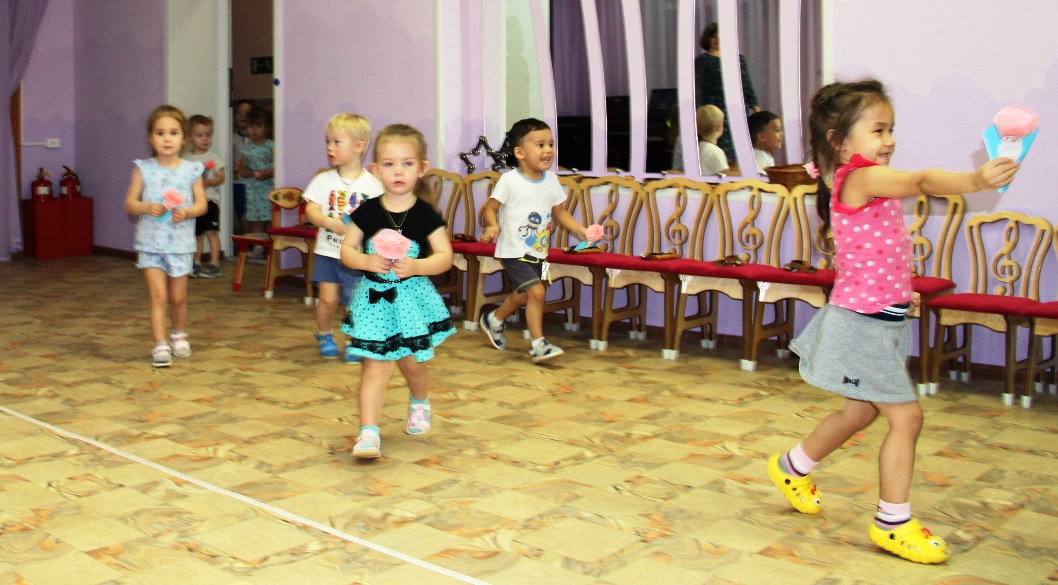 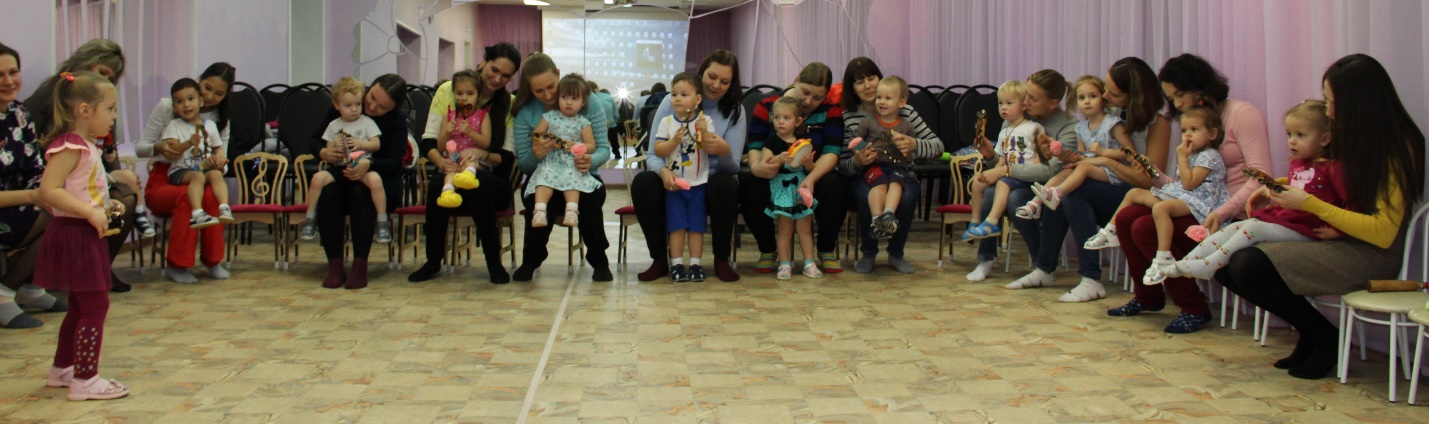 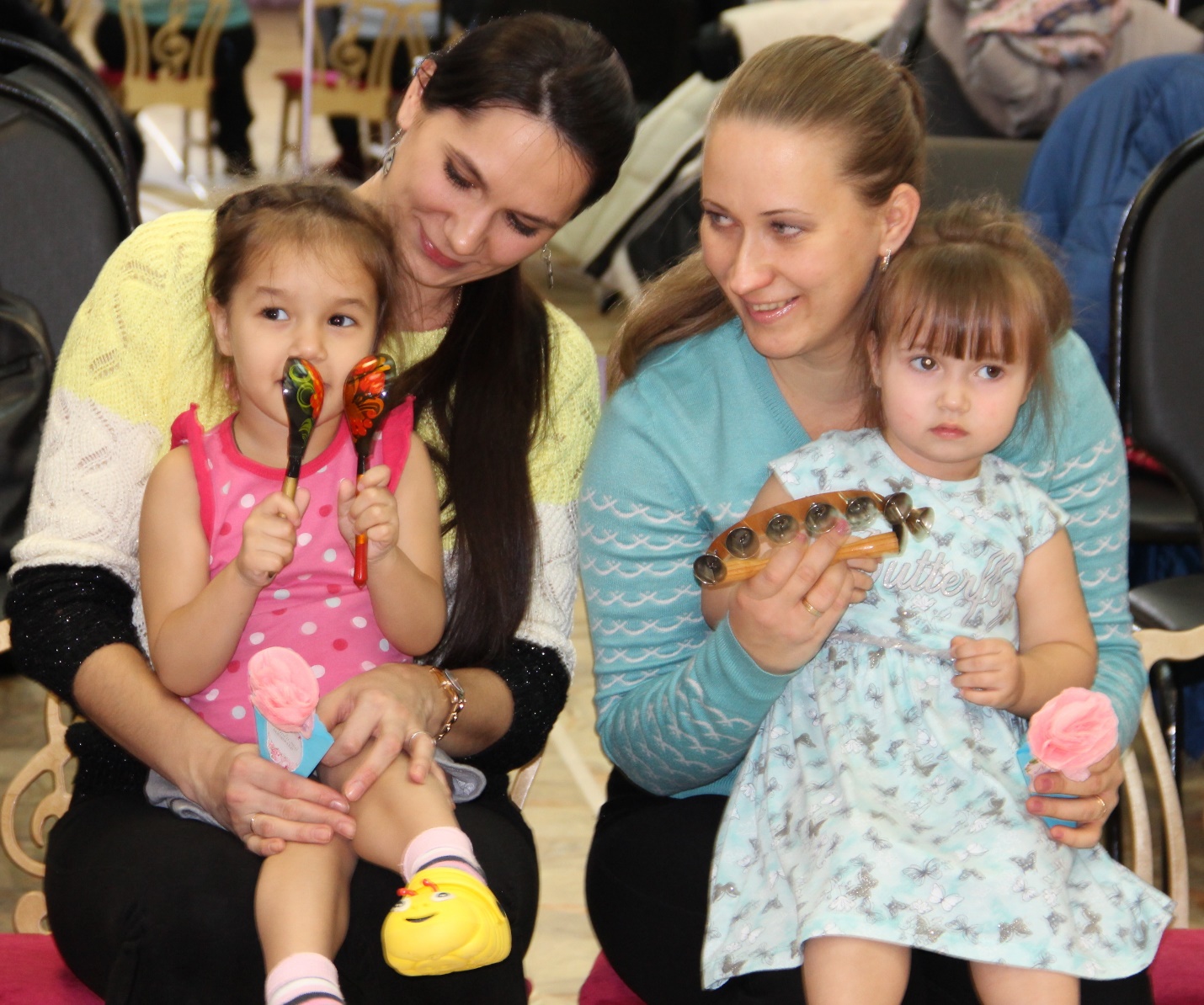 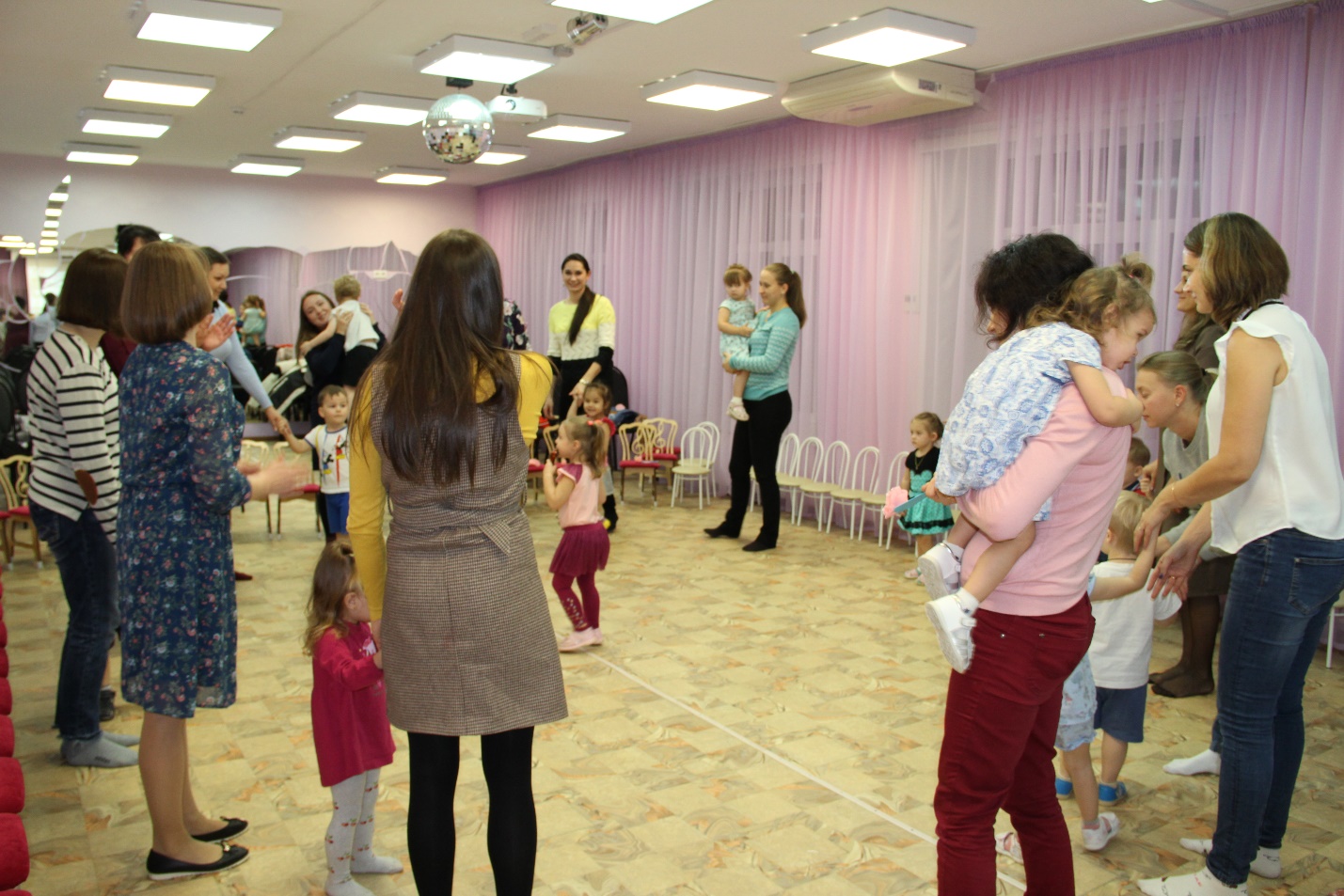 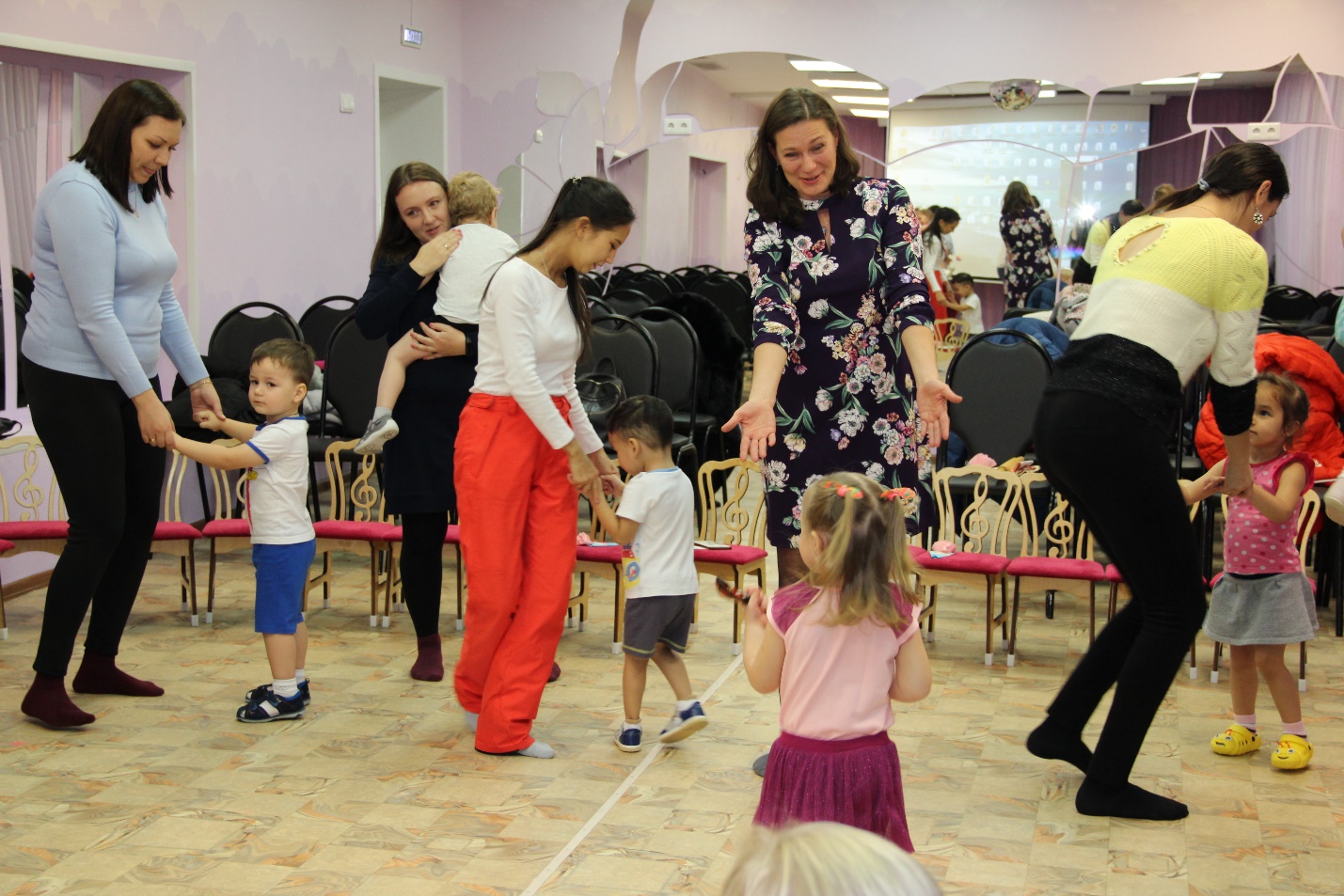 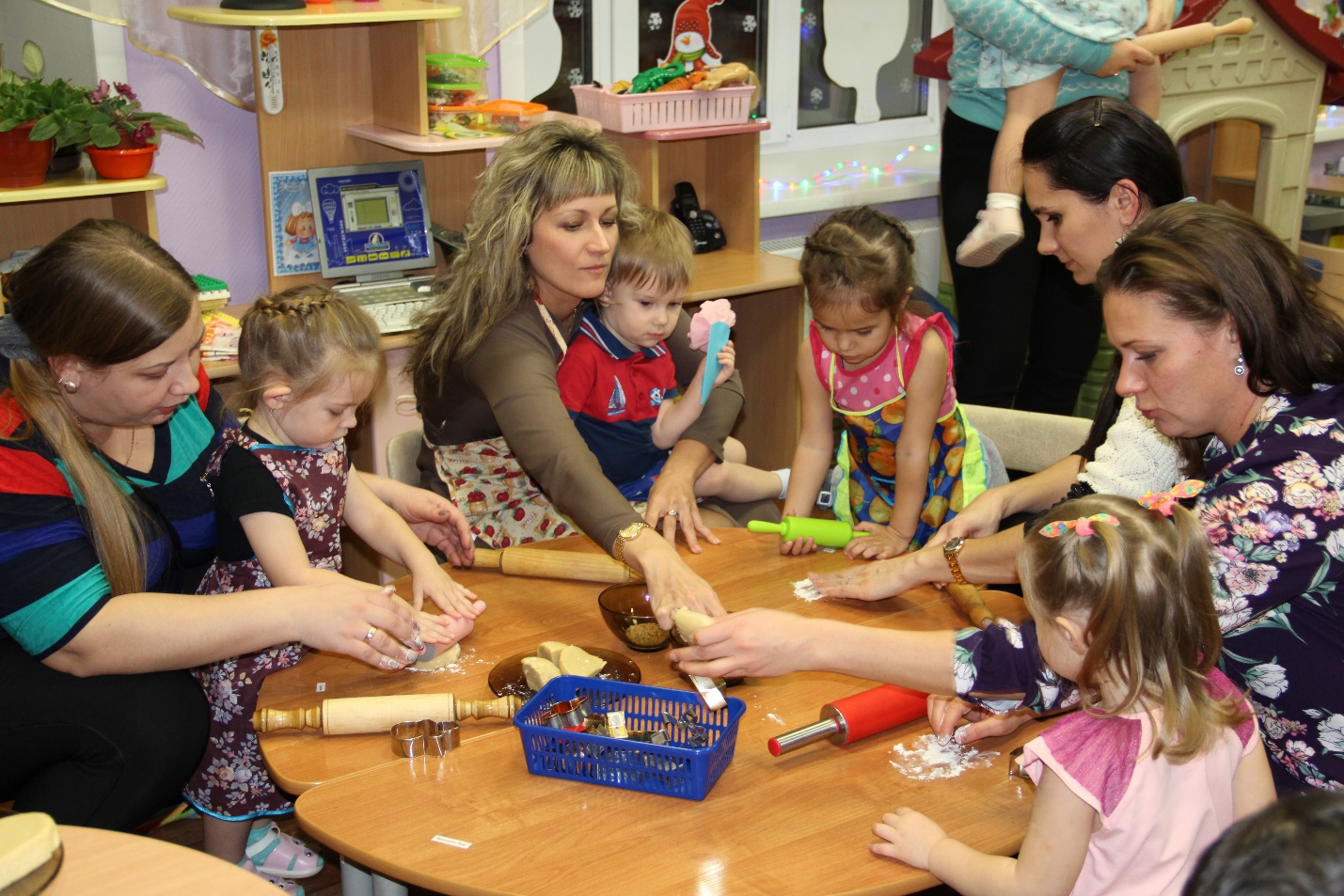 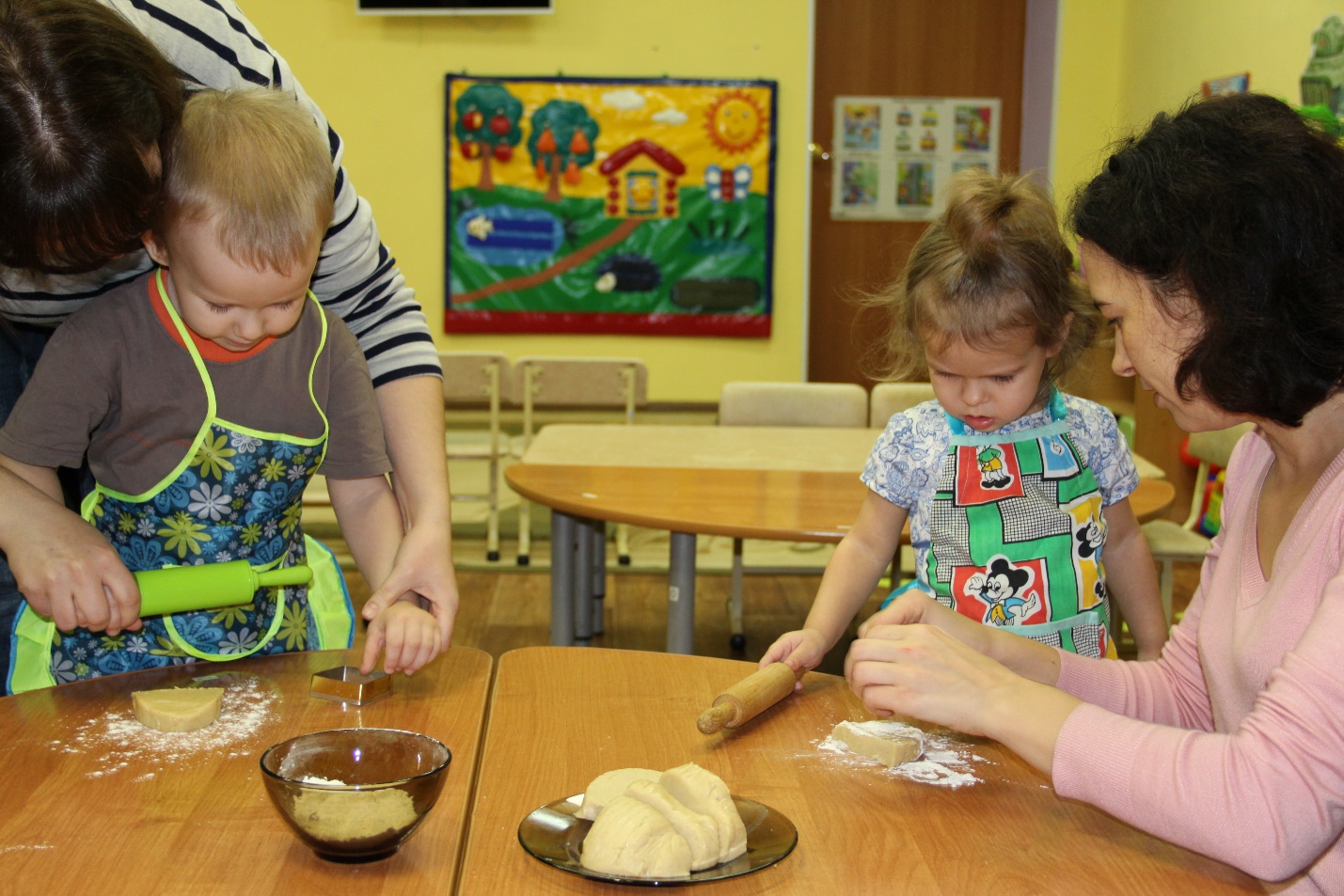 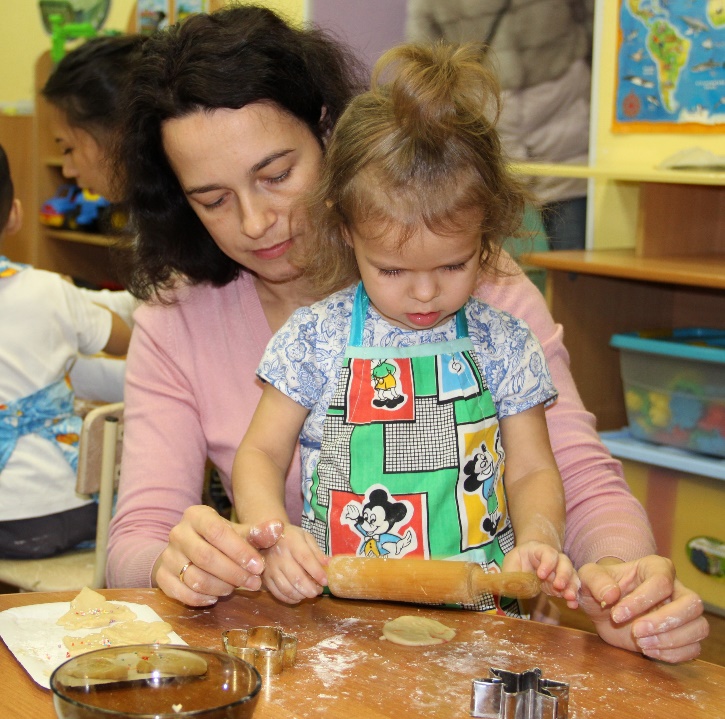 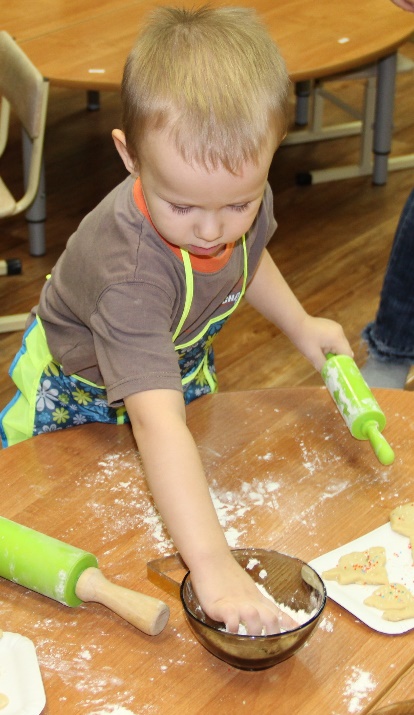 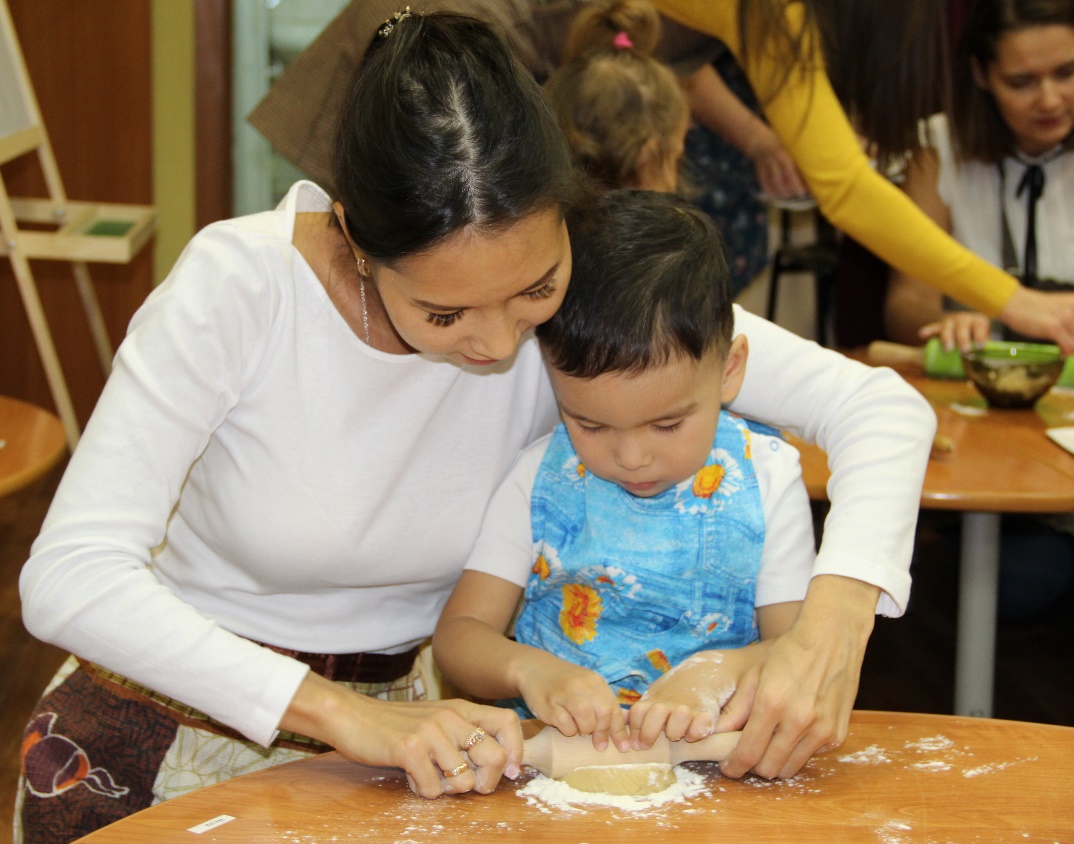 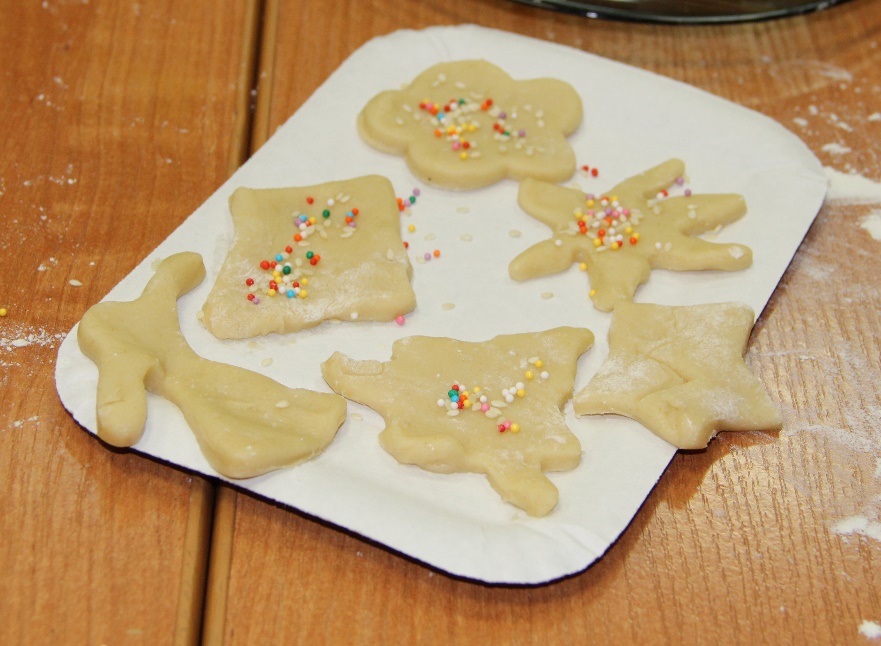 